 _______________________________________________________________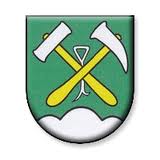 č. RZ: 23/2020/2/2020							           v  Kochanovciach, 10.01.2020Emailová adresa na doručovanie žiadostí o vydanie hlasovacieho preukazu  pre voľby do Národnej rady SR 2020obeckochanovce@ocu.sk                                                                              Katarína Lászlóová                                                                                  starostka obce 